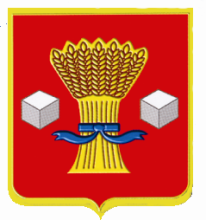                                           АдминистрацияСветлоярского муниципального района Волгоградской областиПОСТАНОВЛЕНИЕот 10.01.2018                  № 2О внесении изменений в постановлениеадминистрации Светлоярского муниципальногорайона от 14.04.2016 №  525 «Об оплате труда работников образовательных организаций Светлоярского муниципального района Волгоградской области»В целях приведения условий оплаты труда работников образовательных организаций Светлоярского муниципального района Волгоградской области в соответствие с действующим законодательством, на основании Федерального закона от 03.07.2016 № 347-ФЗ «О внесении изменений в Трудовой кодекс Российской Федерации», постановления Администрации Волгоградской области от 22.12.2016 № 715-п «О внесении изменений в постановление Администрации Волгоградской области от 19.01.2016  № 4-п «Об общих требованиях к положениям об оплате труда работников государственных учреждений Волгоградской области», руководствуясь Уставом Светлоярского муниципального района, п о с т а н о в л я ю:1.  Внести в постановление администрации Светлоярского муниципального района Волгоградской области от 14.04.2016 № 525 «Об оплате труда работников образовательных организаций Светлоярского муниципального района Волгоградской области» (далее – Положение), следующие изменения:1.1. Приложение к Положению изложить в новой редакции (приложение).2. Отделу по муниципальной службе, общим и кадровым вопросам администрации Светлоярского муниципального района (Иванова Н.В.) разместить настоящее постановление в сети Интернет на официальном сайте Светлоярского муниципального района Волгоградской области.3. Руководителям образовательных организаций, учредителем которых является администрация Светлоярского муниципального района, до 15.01.2018 привести локальные нормативные правовые акты и штатные расписания в соответствие с требованиями настоящего постановления.4. Настоящее постановление вступает в силу с момента его подписания и распространяет свое действие на правоотношения, возникшие с 01.01. 2018.5. Контроль над исполнением настоящего постановления возложить на управляющего делами администрации Светлоярского муниципального района Л.Н. Шершневу.Глава муниципального района                                                           Т.В. РаспутинаИсп. Красовская Т.АПриложениек постановлению администрации Светлоярского муниципального районаот __________№________«Приложение						к положению об оплате труда 				работников образовательных организаций						Светлоярского муниципального 						района Волгоградской областиРазмеры базовых окладов (должностных окладов), ставокпо профессиональным квалификационным группам и квалификационным уровням работников организации (за исключением работников культуры, искусства)Размеры базовых окладов (должностных окладов), ставок работников муниципальных учреждений  культуры, искусствапо профессиональным квалификационным группам и квалификационным уровнямРазмеры базовых окладов (должностных окладов), ставок работников не включенные в профессиональные квалификационные группыКвалификационный уровень Наименование должностей 
работников по квалификационным уровнямРазмер базового (минимального) оклада (ставки) в СОШ (рублей)Размер базового (минимального) оклада (ставки) ДОУ (рублей)Размер базового (минимального) оклада (ставки) ДОП (рублей)12345Профессиональная квалификационная группа должностей работников образованияПрофессиональная квалификационная группа должностей работников образованияПрофессиональная квалификационная группа должностей работников образованияПрофессиональная квалификационная группа должностей работников образованияПрофессиональная квалификационная группа должностей работников образованияДолжности работников учебно-вспомогательного персонала второго уровняДолжности работников учебно-вспомогательного персонала второго уровня1 квалификационный уровеньмладший воспитатель3 487,003 892,00-Должности педагогических работниковДолжности педагогических работников1 квалификационный уровеньинструктор по физической культуре, музыкальный руководитель, старший вожатый5 403,009 043,00-2 квалификационный уровеньинструктор-методист, педагог дополнительного  
образования, социальный педагог, тренер-преподаватель, педагог-организатор5 508,00-6 420,003 квалификационный уровеньвоспитатель, мастер производственного обучения, методист, педагог-психолог, старший инструктор-методист, старший педагог дополнительного образования, старший тренер-преподаватель 5 614,009 397,006 545,004 квалификационный уровеньпреподаватель, учитель, преподаватель-организатор основ безопасности    жизнедеятельности, 
старший воспитатель, старший методист, учитель-логопед,педагог-библиотекарь 6461,009 488,006 606,00Профессиональная квалификационная группа общеотраслевых должностей руководителей, специалистов и служащихПрофессиональная квалификационная группа общеотраслевых должностей руководителей, специалистов и служащихПрофессиональная квалификационная группа общеотраслевых должностей руководителей, специалистов и служащихПрофессиональная квалификационная группа общеотраслевых должностей руководителей, специалистов и служащихПрофессиональная квалификационная группа общеотраслевых должностей руководителей, специалистов и служащихДолжности руководителей, специалистов служащих первого уровняДолжности руководителей, специалистов служащих первого уровня1 квалификационный уровеньделопроизводитель,  секретарь-машинистка3 367,003 758,003 354,00Должности руководителей, специалистов служащих второго уровняДолжности руководителей, специалистов служащих второго уровня1 квалификационный уровеньлаборант3 487,00--2 квалификационный уровеньзаведующие: складом, хозяйством3 836,004 281,003 821,003 квалификационный уровеньзаведующий производством (шеф-повар)4 184,004 670,00-Должности руководителей, специалистов служащих третьего  уровняДолжности руководителей, специалистов служащих третьего  уровня1 квалификационный уровеньбиблиотекарь, документовед, инженер, бухгалтер4285,004782,004 269,00профессиональная квалификационная группа общеотраслевых профессий рабочихпрофессиональная квалификационная группа общеотраслевых профессий рабочихпрофессиональная квалификационная группа общеотраслевых профессий рабочихпрофессиональная квалификационная группа общеотраслевых профессий рабочихпрофессиональная квалификационная группа общеотраслевых профессий рабочихПрофессии рабочих первого уровняПрофессии рабочих первого уровня1квалификационный уровеньгардеробщик, истопник,   дворник, садовник, кастелянша, кладовщик, сторож (вахтер), уборщик служебных помещений, машинист по стирке и  ремонту спецодежды, белья, подсобный рабочий, кухонный рабочий, рабочий по комплексному обслуживанию зданий и сооружений (без квалификационного разряда)3 367,003 758,003 354,00Профессии рабочих второго уровняПрофессии рабочих второго уровня1 квалификационный уровеньводитель автомобиля, повар3 661,004 086,00-2 квалификационный уровеньоператоры котельных, слесарь, электрик 3 836,004 281,003 821,004 квалификационный уровеньводители автобусов, имеющие 1 класс и занятые перевозкой обучающихся (детей, воспитанников)4 184,00-4 168,00профессиональная квалификационная группа должностей медицинских и фармацевтических работниковпрофессиональная квалификационная группа должностей медицинских и фармацевтических работниковпрофессиональная квалификационная группа должностей медицинских и фармацевтических работниковпрофессиональная квалификационная группа должностей медицинских и фармацевтических работниковпрофессиональная квалификационная группа должностей медицинских и фармацевтических работниковДолжности среднего медицинского и фармацевтического персоналаДолжности среднего медицинского и фармацевтического персонала3 квалификационный уровеньМедицинская сестра8 258,007 436,003 977,005 квалификационный уровеньСтаршая медицинская сестра9 009,008 925,00        -профессиональная квалификационная группа должностей работников культуры, искусства и кинематографиипрофессиональная квалификационная группа должностей работников культуры, искусства и кинематографиипрофессиональная квалификационная группа должностей работников культуры, искусства и кинематографиипрофессиональная квалификационная группа должностей работников культуры, искусства и кинематографиипрофессиональная квалификационная группа должностей работников культуры, искусства и кинематографииПрофессии рабочих культуры, искусства и кинематографии второго уровняПрофессии рабочих культуры, искусства и кинематографии второго уровняДолжности работников культуры, искусства и кинематографии ведущего звеназвукооператор, администратор--5 177,00Должности работников физической культуры и спорта второго уровняДолжности работников физической культуры и спорта второго уровня1 квалификационный уровеньИнструктор по спорту--4 528,00Квалификационный уровень Наименование должностей 
работников по квалификационным уровнямРазмер базового (минимального) оклада (ставки) ДОП (рублей)125Должности педагогических работниковДолжности педагогических работников2 квалификационный уровеньконцертмейстер7704,003 квалификационный уровеньпедагог-психолог7854,004 квалификационный уровеньпреподаватель7928,00Должности руководителей, специалистов служащих первого уровняДолжности руководителей, специалистов служащих первого уровня1 квалификационный уровеньделопроизводитель,  секретарь-машинистка4025,00Должности руководителей, специалистов служащих второго уровняДолжности руководителей, специалистов служащих второго уровня2 квалификационный уровеньзаведующие: складом, хозяйством4586,00Должности руководителей, специалистов служащих третьего  уровняДолжности руководителей, специалистов служащих третьего  уровня1 квалификационный уровеньбиблиотекарь, документовед, инженер5123,00Профессии рабочих первого уровняПрофессии рабочих первого уровня1квалификационный уровеньгардеробщик,   дворник, садовник, сторож (вахтер), уборщик служебных помещений, рабочий по комплексному обслуживанию зданий и сооружений (без квалификационного разряда)4025,00Профессии рабочих второго уровняПрофессии рабочих второго уровня2 квалификационный уровеньслесарь, электрик 4586,00Профессии рабочих культуры, искусства и кинематографии второго уровняПрофессии рабочих культуры, искусства и кинематографии второго уровня1 квалификационный уровеньнастройщик пианино и роялей4982,00Должности работников культуры, искусства и кинематографии ведущего звеназвукооператор, администратор6213,00Наименование профессииРазмер базового (минимального) оклада (ставки) ДОП (рублейРуководитель центра тестирования «ГТО»6545,00Управляющий делами                                                                                                                          Л.Н. Шершнева